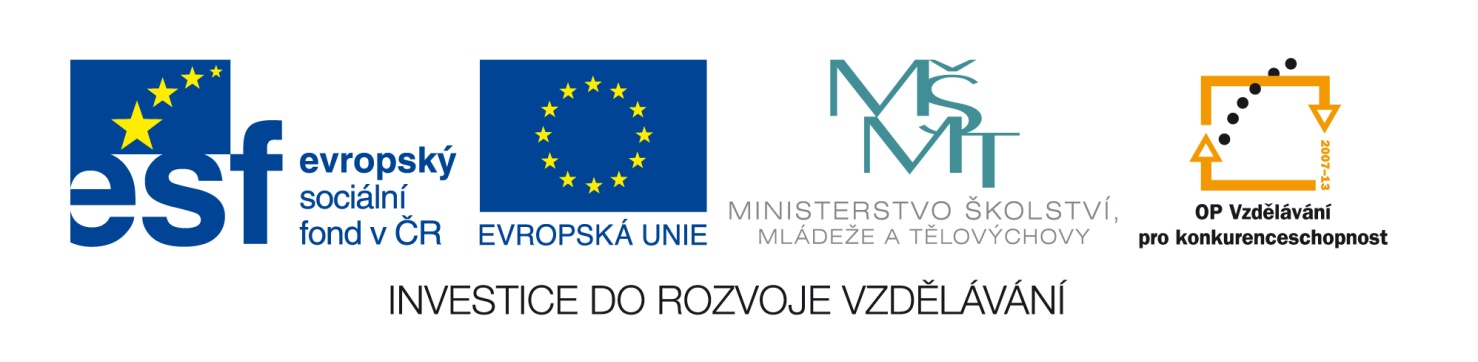 Vzdělávací materiálvytvořený v projektu OP VKAnotacePeníze a finanční produkty – pracovní listVysvětlete termín barter:Jmenujte z historie různé typy všeobecných ekvivalentů:Jaké funkce plní peníze?Připomeňte alespoň 3 ochranné prvky bankovek:Jaký je rozdíl mezi pokladní složenkou a výběrním lístkem v bance?Jak se nazývá bankovní doklad, který lze využít při výběru nebo vkladu větších částek?Jaký typ poštovní poukázky používáme pro proplacení hotovosti z účtu bank?Za jakých podmínek je možný předčasný výběr termínovaného vkladu?K čemu slouží stavební spoření?Co je dividenda?Kde se prodávají nebo nakupují akcie různých podniků?Peníze a finanční produkty – pracovní list – vyhodnoceníVysvětlete termín barter:Přímá směna. Zboží za zboží.Jmenujte z historie různé typy všeobecných ekvivalentů:Plátěné či hedvábné šátečky, pazourek, koření, sůl,…Jaké funkce plní peníze?Míra hodnoty, zprostředkovatel směny, uchovatel hodnot.Připomeňte alespoň 3 ochranné prvky bankovek:Lokální stupňovitý vodoznak, ochranný okénkový proužek s mikrotextem, ochranná vlákna, soutisková značka, opticky proměnlivá barva, mikrotext.Jaký je rozdíl mezi pokladní složenkou a výběrním lístkem v bance?Pokladní složenky se používají pro vklady na účty.Výběrní lístky se používají pro výběry z účtů.Jak se nazývá bankovní doklad, který lze využít při výběru nebo vkladu větších částek?Výčetka platidel.Jaký typ poštovní poukázky používáme pro proplacení hotovosti z účtu bank?Složenka B.Za jakých podmínek je možný předčasný výběr termínovaného vkladu?Je buď nemožný, nebo je možný po zaplacení sankčního poplatku.K čemu slouží stavební spoření?Na vybudování či renovaci vlastního bydlení.Co je dividenda?Podíl na zisku (u akcií).Kde se prodávají nebo nakupují akcie různých podniků?Burza cenných papírů Praha.Zdroje: archiv autorkyNázev školy:Gymnázium, Zábřeh, náměstí Osvobození 20Číslo projektu:CZ.1.07/1.5.00/34.0211Název projektu:Zlepšení podmínek pro výuku na gymnáziuČíslo a název klíčové aktivity:VI/2 - Vytváření podmínek pro rozvoj znalostí, schopností a dovedností v oblasti finanční gramotnostiNázev tematické oblasti:Finanční gramotnost pro vyšší gymnázium 1Název učebního materiálu:Peníze a finanční produktyČíslo učebního materiálu:VY_62_INOVACE_FG0210Vyučovací předmět:Základy společenských vědRočník:1. - 4. ročník čtyřletého gymnázia5. - 8. ročník osmiletého gymnázia Autor:Mgr. Hana MikuškováDatum vytvoření:11. 1. 2014Datum ověření ve výuce:21. 2. 2014Druh učebního materiálu:Pracovní listOčekávaný výstup:Ověření znalostí získaných v předešlých hodinách.Metodické poznámky:Pracovní list lze využít při písemném opakování.